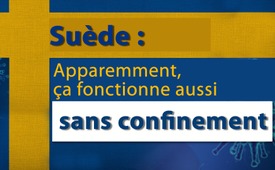 Suède : Apparemment, ça fonctionne aussi sans confinement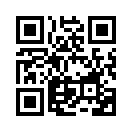 Pourquoi le confinement de l'Allemagne est-il mauvais et la Suède a-t-elle fait beaucoup mieux ? Divers experts, tels que le Pr. Stefan Homburg, spécialiste des finances et ancien conseiller du gouvernement, l'épidémiologiste suédois Johan Giesecke et le Dr Gunter Frank, montrent pourquoi ils considèrent que les mesures de confinement sont inutiles et sans espoir pour limiter la propagation du coronavirus.Les médias de masse eux-mêmes ne peuvent plus éviter d'apporter des voix critiques par rapport à la politique concernant le coronavirus. Comme, par exemple, celle du professeur Stefan Homburg, expert financier allemand et ancien conseiller du chancelier Schröder. Dans une interview accordée le 24 avril 2020 à la chaîne de télévision allemande WELT, il a expliqué pourquoi le confinement de l'Allemagne est une erreur et pourquoi la Suède fait beaucoup mieux. En résumé, des pays comme la Suède, la Corée du Sud ou Taïwan ont agi avec sagesse en n'ayant pas de confinement. Dans ces pays, les virologues ont conduit d'une main ferme mais calme la population et les politiciens à travers la crise, au lieu de les déstabiliser en changeant constamment de cap. De cette manière, le coronavirus aurait pu être contenu avec succès sans nuire aux droits fondamentaux et à l'emploi. L'Allemagne devrait prendre cette politique comme modèle pour elle-même. 
Les déclarations concernant la voie suivie par la Suède du célèbre épidémiologiste suédois Johan Giesecke dans un entretien avec le portail en ligne autrichien addendum.org sont également intéressantes. M. Giesecke conseille le gouvernement suédois et l'Organisation mondiale de la santé (OMS). Il considère que les mesures de confinement visant à limiter la propagation du coronavirus sont inutiles et sans espoir. Selon lui, les politiciens utiliseraient la pandémie pour se faire connaître et mettre en œuvre des mesures qui n'ont guère été prouvées scientifiquement. 
Pour compléter l'avis d'experts sur la remise en cause des mesures prises en Allemagne, vous allez maintenant entendre un bref extrait d'un rapport du 15 avril 2020 sur le coronavirus par le médecin généraliste allemand, le Dr Gunter Frank : 
Ces dernières semaines, j'ai eu de nombreuses conversations avec des collègues remarquables de l'immunologie (enseignement des bases biologiques et biochimiques de la défense du corps contre les agents pathogènes), de la pathologie (enseignement des processus et des conditions anormales et pathologiques dans le corps et de leurs causes), de la médecine interne, de l'épidémiologie, de la pneumologie (médecine pulmonaire et bronchique). Ce sont des directeurs d'instituts, des praticiens, actifs dans des sociétés professionnelles, souvent des personnalités de premier plan dans leur domaine. Ils secouent tous la tête en se demandant comment on a pu prendre des décisions aussi fortement interventionnistes sans avoir obtenu au préalable l'expertise complète d'experts indépendants (!). Le terme « cartel de virologues » a également été utilisé [...] Cependant, le gouvernement allemand a choisi la pire option possible et s'est appuyé sur les conseils de « professionnels » qui, dans une situation similaire (c’est-à-dire la grippe porcine H1N1 de 2009/2010), avaient déjà procédé à une évaluation des risques totalement erronée ! »de brm.Sources:Welt Interview Prof. Stefan Homburg zu Corona - "Die Krise ist weitgehend herbeigeredet":
Interview du Pr. Stefan Homburg sur le coronavirus – « La crise est en grande partie fabriquée avec des mots ».
https://www.youtube.com/watch?v=t4f31v5GbDc

„Lockdown verschiebt Tote in die Zukunft“:
« Le confinement déplace les morts vers l’avenir. »
https://www.addendum.org/coronavirus/interview-johan-giesecke/
Bericht zur Coronalage 15.4.2020:
Rapport de situation du coronavirus 15.4.2020 :
https://www.achgut.com/artikel/bericht_zur_coronalage_15.4.2020

„Es ist eine Lüge“ – mit Prof. Dr. Stefan Homburg:
« C'est un mensonge » - avec le Pr. Stefan Homburg :
https://punkt-preradovic.com/es-ist-eine-luege-mit-prof-dr-stefan-homburg/

Neue RKI-Zahlen widersprechen Kanzlerin Merkel – mit Prof. Dr. Stefan Homburg:
Les nouveaux chiffres du RKI contredisent la chancelière Merkel - avec le Pr. Stefan Homburg :

https://punkt-preradovic.com/neue-rki-zahlen-widersprechen-kanzlerin-merkel-mit-prof-dr-stefan-homburg/

Teil 2: War der Lockdown unwirksam? – Prof. Homburg stellt sich der Kritik:
Partie 2 : Le confinement a-t-il été inefficace ? - Le Pr. Homburg fait face à la critique :
https://punkt-preradovic.com/teil-2-war-der-lockdown-unwirksam-prof-homburg-stellt-sich-der-kritik/

Bericht zur Coronalage 07.04.2020:
Rapport de situation du coronavirus 07.04.2020 :
https://www.achgut.com/artikel/bericht_zur_coronalage_07.04.2020_unsere_coronaprofis

Die Tribute von Coronam:
Les tribus de Coronam :
https://www.achgut.com/artikel/die_tribute_von_coronam

Leben mit Corona: Vorbild Schweden?:
Vivre avec le coronavirus : la Suède exemplaire?
https://talkimhangar7.podigee.io/28-vorbild-schweden

Fakten zu Covid-19:
Faits sur Covid-19 :
https://swprs.org/covid-19-hinweis-ii/

Warum Deutschlands Lockdown falsch ist – und Schweden vieles besser macht:
Pourquoi le confinement de l'Allemagne est une erreur - et pourquoi la Suède fait beaucoup mieux :

https://www.welt.de/wirtschaft/plus207258427/Schweden-als-Vorbild-Finanzwissenschaftler-gegen-Corona-Lockdown.html?cid=onsite.onsitesearch

Statistik widerspricht Lockdown:
Les statistiques contredisent le confinement:

https://rp-online.de/panorama/coronavirus/wirtschaftsprofessor-stefan-homburg-warum-der-lockdown-unberechtigt-ist_aid-50253127

Petition Corona-Shutdown:
La pétition Corona-Shutdown :
https://www.patriotpetition.org/2020/04/30/corona-shutdown-endlich-beenden-grundrechte-umgehend-wiederherstellen/Cela pourrait aussi vous intéresser:#Allemagne - www.kla.tv/Allemagne

#Coronavirus-fr - www.kla.tv/Coronavirus-fr

#Suede-fr - Suède - www.kla.tv/Suede-fr

#Confinement - www.kla.tv/ConfinementKla.TV – Des nouvelles alternatives... libres – indépendantes – non censurées...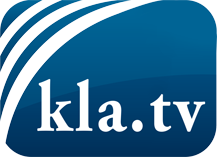 ce que les médias ne devraient pas dissimuler...peu entendu, du peuple pour le peuple...des informations régulières sur www.kla.tv/frÇa vaut la peine de rester avec nous! Vous pouvez vous abonner gratuitement à notre newsletter: www.kla.tv/abo-frAvis de sécurité:Les contre voix sont malheureusement de plus en plus censurées et réprimées. Tant que nous ne nous orientons pas en fonction des intérêts et des idéologies de la système presse, nous devons toujours nous attendre à ce que des prétextes soient recherchés pour bloquer ou supprimer Kla.TV.Alors mettez-vous dès aujourd’hui en réseau en dehors d’internet!
Cliquez ici: www.kla.tv/vernetzung&lang=frLicence:    Licence Creative Commons avec attribution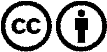 Il est permis de diffuser et d’utiliser notre matériel avec l’attribution! Toutefois, le matériel ne peut pas être utilisé hors contexte.
Cependant pour les institutions financées avec la redevance audio-visuelle, ceci n’est autorisé qu’avec notre accord. Des infractions peuvent entraîner des poursuites.